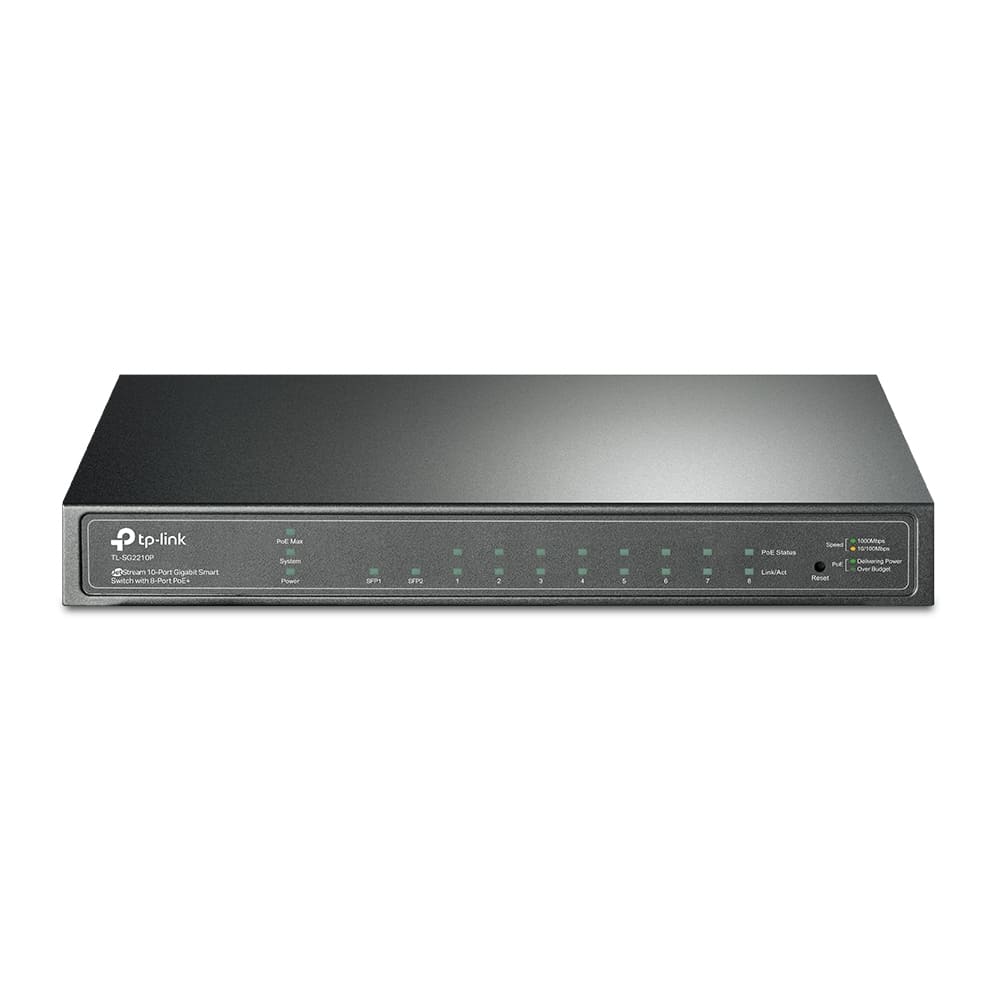 TP-Link TL-SG2210PTP-Link TL-SG2210PАппаратные характеристикиАппаратные характеристикиСтандарты и протоколыIEEE 802.3i, IEEE 802.3u, IEEE 802.3z, IEEE 802.3ab, IEEE 802.3ad, IEEE 802.3af, IEEE 802.3at, IEEE 802.3x, IEEE 802.1d, IEEE 802.1s, IEEE 802.1w, IEEE 802.1q, IEEE 802.1p, IEEE 802.1xИнтерфейсы8 портов RJ-45 10/100/1000 Мбит/с (автосогласование/авто-MDI/MDIX)
2 гигабитных SFP-слотаСреда передачи данных10BASE-T: неэкранированная витая пара катерогий 3, 4, 5 (максимум 100 м)
100BASE-TX/1000 Base-T: неэкранированная витая пара категорий 5, 5e или выше (максимум 100 м)
1000BASE-X: MMF, SMFПорты PoE (RJ-45)стандарт: совместимы с 802.3af/at
порты PoE+: 8 портов
бюджет PoE: 61 ВтПроизводительностьПроизводительностьПолоса пропускания/кросс-шина20 Гбит/сСкорость передачи пакетов14.88 mppsТаблица MAC-адресов8КJumbo-кадры9 кбайтХарактеристики программного обеспеченияХарактеристики программного обеспеченияQoS (приоритизация данных)приоритет 802.1p CoS/DSCP
8 приоритетных очередей
режим приоритета очередей — SP (строгий приоритет), WRR (Weighted Round Robin)
конфигурация веса очереди
контроль пропускной способности — ограничение скорости для портов/потоков
плавная производительность
защита от штормов — несколько режимов контроля (kbps/ratio/pps), контроль Broadcast/Multicast/Unknown-UnicastФункции L2 и L2+16 IP-интерфейсов — поддержка интерфейса IPv4/IPv6
статическая маршрутизация — 32 статических маршрута IPv4/IPv6
DHCP-сервер
DHCP Relay — DHCP Interface Relay, DHCP VLAN Relay
DHCP L2 Relay
статический ARP
Proxy ARP
самообращенный ARP
агрегирование каналов — статическое агрегирование каналов, 802.3ad LACP, до 8 групп агрегирования, до 8 портов на группу
протокол STP — 802.1D STP, 802.1w RSTP, 802.1s MSTP, безопасность STP: TC Protect, BPDU Filter/Protect, Root Protect
обнаружение петель (Loopback Detection)
управление потоком — 802.3x
зеркалирование — зеркалирование портов, зеркалирование CPU, One-to-One, Many-to-One, на основе потока, входящий трафик, исходящий трафик, весь трафик
протокол DLDP
802.1ab LLDP, LLDP-MEDВиртуальные сетиVLAN группы — максимум 4K VLAN-групп
802.1Q тег VLAN
MAC VLAN
протокол VLAN
GVRP
голосовой VLANСписки доступа (ACL)поддержка до 230 записей
временной диапазон — отрезок времени, недельный временной диапазон, абсолютный временной диапазон, каникулы
список управления доступом (ACL) по времени
список управления доступом (ACL) для MAC-адресов — MAC-адрес источника, MAC-адрес назначения, VLAN ID, приоритет пользователя, EtherType
список управления доступом (ACL) для IP-адресов — IP-адрес источника, IP-адрес назначения, IP-протокол, флаг TCP, порт источника TCP/UDP, порт назначения TCP/UDP, тип обслуживания DSCP/IP
список управления доступом (ACL) IPv6
комбинированный список управления доступом (ACL)
правила — разрешение/запрет
политика — зеркалирование, ограничение скорости, перенаправление, метка приоритизации (QoS)
привязка правил ACL — к портам, к VLAN
действия с потоками — зеркалирование (на поддерживаемый интерфейс), перенаправление (на поддерживаемый интерфейс), ограничение скорости, метка приоритизации (QoS)БезопасностьAAA (Authentication Authorization and Accountin)
802.1x — аутентификация по порту, аутентификация по MAC-адресу (Host), метод аутентификации включает PAP/EAP-MD5/EAP-TLS/EAP-TTLS/EAP-PEAP, поддержка аутентификации и учета RADIUS, гостевой VLAN, MAB
привязка IP/IPv6-MAC — 512 записей привязки, DHCP Snooping, DHCPv6 Snooping, ARP Inspection, обнаружение соседей
защита IP-адреса источника — 253 записи, IP-адрес источника + MAC-адрес источника
защита IPv6-адреса источника — 183 записи, IPv6-адрес источника + MAC-адрес источника
защита от DoS-атак
статическая/динамическая/постоянная защита порта — до 64 MAC-адресов на порт
защита от сетевых штормов Broadcast/Multicast/Unicast — kbps/ratio/pps
изоляция портов
защищенный веб-интерфейс HTTPS с SSLv3/TLS1.2
управление через защищенный интерфейс командной строки с SSHv1/SSHv2
контроль доступа по IP/порту/MACФункции коммутации 2 уровняIGMP Snooping v1/v2/v3
802.3ad LACP (Up to 6 aggregation groups, containing 4 ports per group)
Spanning Tree STP/RSTP/MSTP
BPDU Filtering/Guard
TC/Root Protect
Loop back detection
802.3x Flow Control
LLDP(LLDP-MEDУправлениевеб-интерфейс
интерфейс командной строки (CLI) через telnet
SNMP v1/v2c/v3
SNMP Trap/Inform
RMON (1, 2, 3, 9 групп)
SDM Template
клиент DHCP/BOOTP
Dual Image, Dual Configuration
мониторинг CPU
диагностика кабелей
EEE
системный журнал
802.1ab LLDP/LLDP-MEDОсновноеОсновноеСертификацияCE, FCC, RoHSСистемные требованияMicrosoft® Windows® 98SE, NT, 2000, XP, Vista™ или Windows 7/8, MAC® OS, NetWare®, UNIX® или LinuxКоличество вентиляторовбез вентиляторовЭнергопотребление10.3 Вт (220 В, 50 Гц) (без подключенного питаемого устройства)
76.5 Вт (220 В, 50 Гц) (с подключенным питаемым устройством 61 Вт)Источник питания100 ~ 240 В AC, 50/60 Гц
внешний адаптер питания (53.5 В DC, 1.31 А)Габаритные размеры209×126×26 ммРабочая температура, влажность0 °С… +40 °С, 10 % ~ 90 % без конденсацииТемпература хранения, влажность-40 °С… +70 °С, 5 % ~ 90 % без конденсацииКомплект поставкиTL-SG2210P
адаптер питания
руководство по быстрой настройке
резиновые ножки